ИнструментарийПодпискаMaps Mania  — ведущий блог, посвященный интерактивным картам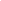 Земля из космоса  — журнал о дистанционном зондировании ЗемлиEdutainme — новости современных образовательных технологийNewtonew  — веб-журнал об образованииКоллекции ресурсовGeography Education (Scoop.it) — образовательные ресурсы по географииOnline Geography Resources (Mary Immaculate College) Единая коллекция цифровых образовательных ресурсов (Информика) Федеральный центр информационно-образовательных ресурсов: география I. Инструментарий учителяEtherpad  — совместное создание и редактирование текстовLearningApps  — шаблоны интерактивных средств обученияClasstools  — шаблоны визуализации информацииStudyStack  — создание электронных карточек для самоконтроляPadlet — виртуальная доска объявленийZaption  — создание образовательных видеоVialogues  — обсуждение видеоHypothesis  — комментирование любых веб-страницViewPure  — безопасный просмотр видео на YouTubeeTreniki  — конструктор учебных тренажеровPoweredTemplate  — каталог шаблонов презентаций и документовСервисы по созданию инфографикиII. Инструментарий географаMap Channels Калькулятор: Дата и время Distance Calculator Random Geographic Coordinates III. Инструментарий путешественникаWikitravel  — википедия для путешественников (английская версия)Форум Винского  — народная энциклопедия самостоятельных путешественниковNumbeo  — сравнение стоимости товаров и услуг в разных городах мираБронирование: проживание : Airbnb ; Booking.comПоиск авиабилетов : SkyscannerIV. Инструментарий картографаMapChart  — карты мира, частей света, отдельных странHistorical MapChart  — исторические карты (1815, 1880, XX век)V. Инструментарий веб-мастераhtmlbook.ru | Для тех, кто делает сайты Online Chart Maker Readymag  — платформа для онлайн-публикацийVI. Инструменты для творчестваHistoric Tale Construction Kit  — виртуальный гобелен из БайёVII. Ресурсы для игротворчестваdonjon; RPG Tools Mithril & Mages – Miscellania for Writers, Gamers, and More Random Name Generator 